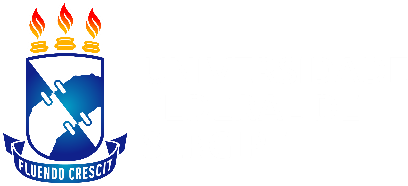 SERVIÇO PÚBLICO FEDERALMINISTÉRIO DA EDUCAÇÃOUNIVERSIDADE FEDERAL DE SERGIPECAMPUS PROF. ALBERTO CARVALHODEPARTAMENTO DE GEOGRAFIAO Departamento de Geografia do Campus Professor Alberto Carvalho realizará entre os dias 28, 29 e 30 de maio de 2018 a sua VIII Semana da Geografia e o II concurso de fotografia do respectivo departamento.Tema dessa ediçãoO USO DA GEOGRAFIA EM NOSSO COTIDIANOINSCRIÇÃOO(a) candidato(a), primeiramente deve realizar sua inscrição na VIII Semana da Geografia, no endereço eletrônico: www.itabaiana.ufs.br. Ao confirmar inscrição no evento, o(a) candidato(a) deve preencher a ficha de inscrição que está disponível no site do evento e enviar para o e-mail iiconcursodefotografiaufs@hotmail.com com a respectiva foto e legenda. Cabe ressaltar que:As inscrições serão aceitas até dia 18 de maio de 2018A divulgação dos vencedores será feita no dia 30 de maio de 2018 no encerramento da VIII Semana da Geografia, no Auditório do Campus;Haverá emissão de certificado para os três primeiros colocados, além de premiações;A comissão julgadora será composta por professores do departamento;Os(as) participantes que atenderem as normas desse edital, ou seja, não forem eliminados, receberão certificados de participação;Os avaliadores não terão acesso a nenhuma informação referente a inscrição dos(as) candidatos.DAS FOTOGRAFIASCada pessoa física poderá inscrever-se com no máximo uma fotografia, obedecendo às seguintes regras:1.1 Poderão ser inscritas fotografias em preto e branco ou em cores;1.2 Não serão aceitas fotografias impressas;1.3 Só serão aceitas fotografias enviadas para o e-mail de inscrições;1.4 As fotografias entregues que não corresponderem as normas desse edital serão automaticamente desclassificadas;1.5 As fotos deverão estar no formato JPEG ou JPG e deverá conter no máximo 10 MB;1.6 É obrigatório a legenda ou texto explicativo referente à foto na ficha de inscrição;1.8 De suma importância o título da foto.3. AVALIAÇÃOCada avaliador atribuirá nota de zero a dois pontos nos seguintes aspectos:Originalidade;Qualidade(resolução) da foto;Coesão e coerência entre foto e legenda;Relação que o(a) candidata(a) realizou entre a foto-legenda com a geografia;Relevância da foto no ensino da geografia.DISPOSIÇÕES FINAISAo se inscrever os(as) candidatos(as) concordam com:A concessão do uso de cada imagem, cedendo ao evento divulgar as fotos e suas respectivas legendas;É de inteira responsabilidade do(a) candidato(a) possíveis acusações de plágio.